NATIONAL ASSEMBLYQUESTION FOR WRITTEN REPLY QUESTION NO: 2996			 				2996. Mr C D Matsepe (DA) to ask the Minister of Communications: Whether the SA Broadcasting Corporation established and maintained libraries and archives to be made available to the public with or without charge in line with section 8(j) of the Broadcasting Act, Act 4 of 1999, as amended; if not, why not; if so, what are the relevant details? NW3310E							                                                                                                REPLY SABC has an extensive sound and audio visual archive of material which is available to the public and is in the process of being digitized so as to ensure its continued existence and accessibility.Members of the public can buy material that the SABC owns rights to from the SABC local sales department. Additionally that content is also available to film/programme makers and other broadcasters to license for re-transmission.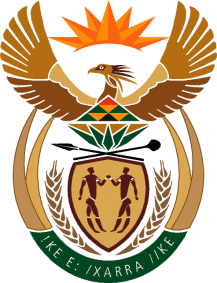 MINISTRY OF COMMUNICATIONS
REPUBLIC OF SOUTH AFRICAPrivate Bag X 745, Pretoria, 0001, Tel: +27 12 473 0164   Fax: +27 12 473 0585Tshedimosetso House,1035 Francis Baard Street, Tshedimosetso House, Pretoria, 1000
